Dossier de candidature – Sponsoring QUI SOMMES-NOUS ?Nom de l’association : ……………………………………………………Adresse de l’association : ……………………………………………………………………………………………………………………………………………………………………Téléphone : ...............................Mail : ………………………………………………@.................................Merci de bien vouloir joindre une plaquette ou un descriptif détaillé de votre association au dossier de candidature.QUEL EST NOTRE PROJET POUR L’ANNEE 2021-2022 ?Description de notre projet :Utilité du projet :POURQUOI VOULOIR S’ASSOCIER A THALES ?Description de nos motivations : QUEL EST NOTRE BUDGET ? Notre budget prévisionnel pour 2021-2022 :Vous avez la possibilité d’intégrer au dossier tout document décrivant l’établissement de votre budget ainsi que le bilan financier de l’année 2020-2021. LA DOTATION (REALISTE) DEMANDEE A THALES :COMMENT ALLONS-NOUS COMMUNIQUER TOUT AU LONG DE L’ANNEE ? Description du plan de communication :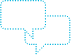 Comment allez-vous communiquer autour du partenariat avec Thales ? Que voulez-vous communiquer ? Auprès de qui ? A quel moment ? Et sur quels supports médiatiques ?Notre présence sur Internet :Site internet : Page Facebook : Twitter : LinkedIn :Autres : CHECK-LISTLes informations et la plaquette de votre associationLa description de vos projets pour l’année 2021-2022La description de vos motivationsVotre budget prévisionnel pour l’année 2021-2022Votre plan de communication sur l’annéeLes liens vers vos différents réseauxEnvoyez votre dossier complété, avec toutes les pièces jointes à :talent.acquisition.fr@thalesgroup.comMerci de mettre en objet du mail :  Sponsoring THALES 2021 – Nom de l’association